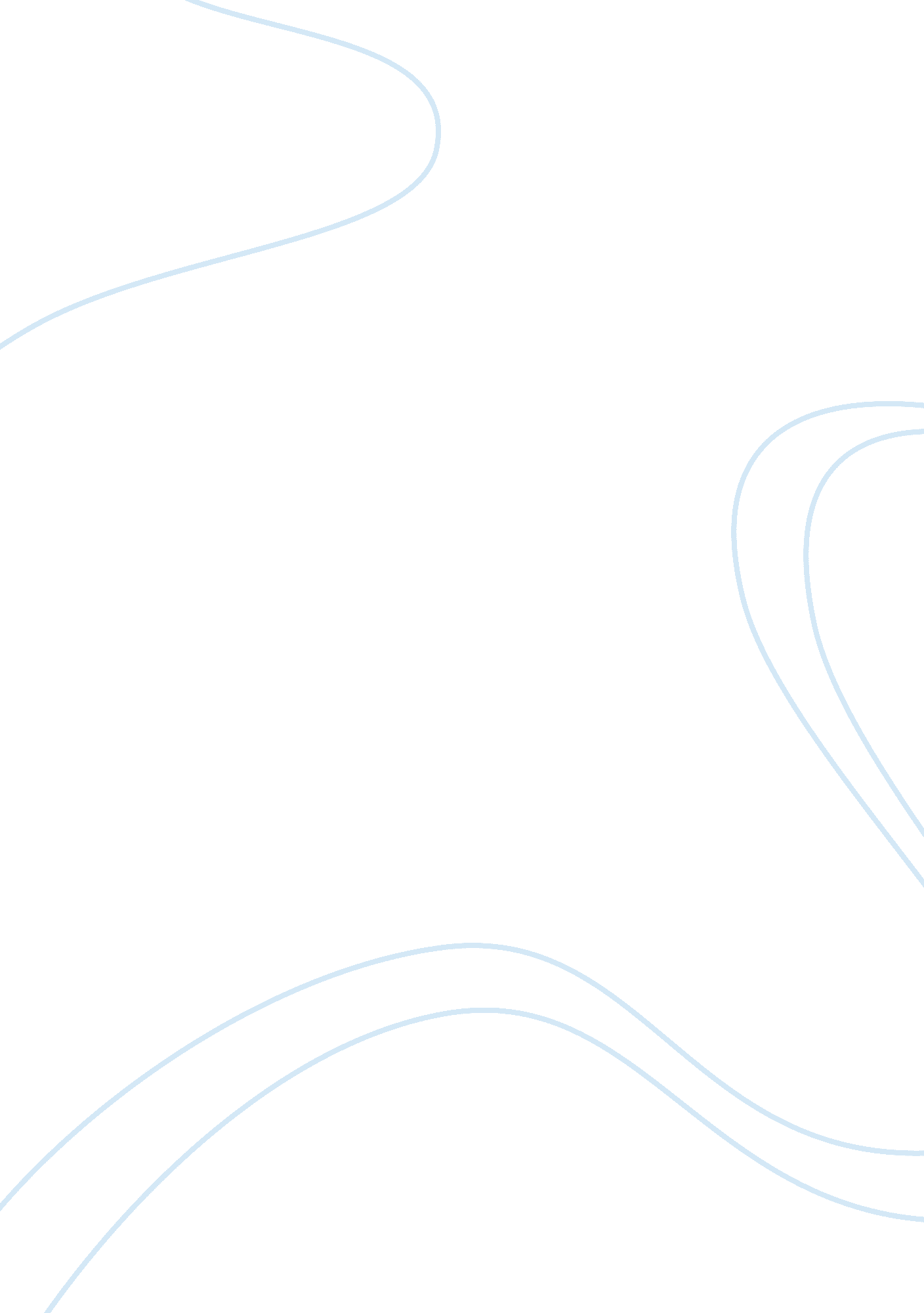 Case study irmBusiness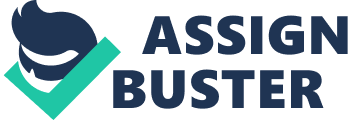 What are some examples where data milling could be used to help society? Can you think of ways It could be used that may be detrimental to society? The constitution permits data running as long as It provides positive effects on the economic cycle of our country. Data running could be used to catch people commenting Identity theft. It could also be used In tracking the location of mobile phones. Data gathered through data milling could also be of use for survey and statistics. Nirdosh Herbal CigarettesCase Study Example Case Study Rim By Kirkland LUNAR, Kier Folks M. Installation. * Yahoo Mail’s andGoogleMail’s mandatory and automatic access to every user’s data on his/her email account which is sent to both Yahoo and Google’s business partners which results in Spam mails. Perform customer pattern analysis without infringing on customers’ right to privacy. “ request” for permission from the clients (waiver) if they would permit the bank to SE their personal information on their promos etc. We can alsohelp to write a unique case studyin a short time! If the clients heed the request, d. What are some examples where data mining could be used to help society? Can you think of ways it could be used that may be detrimental to society? The constitution permits data mining as long as it provides positive effects on the economic cycle of our country. Data mining could be used to catch people committing identity theft. It could also be used in tracking the location of mobile phones. Data gathered through data mining could also be of use for survey and statistics. 